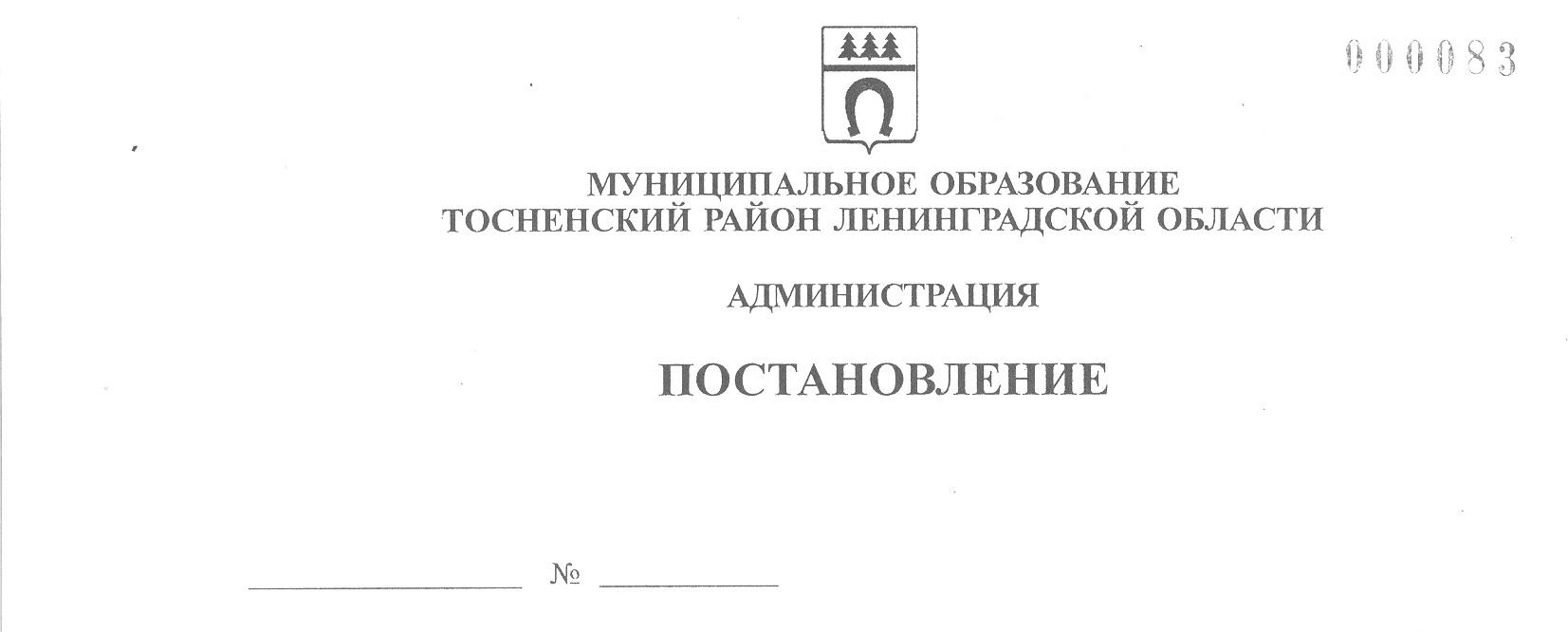 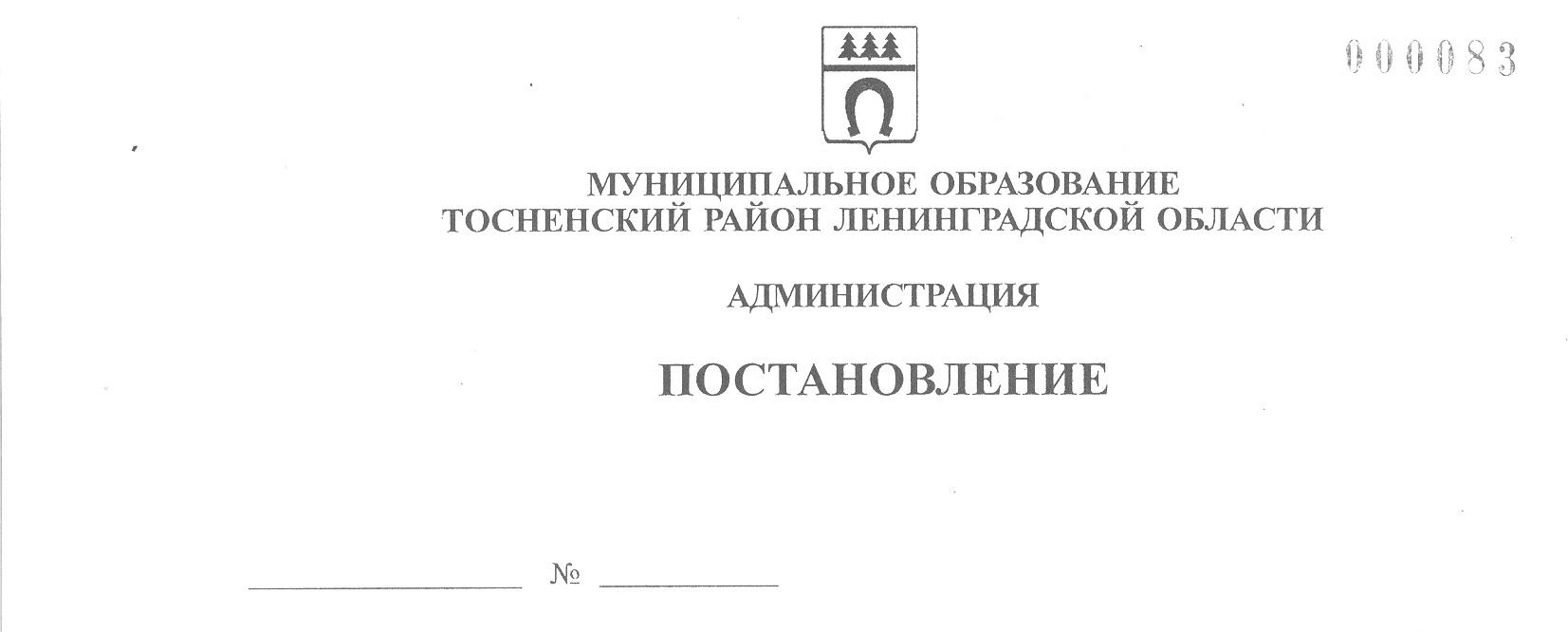 13.04.2023                              1331-паО внесении изменений в постановление администрации муниципального образования Тосненский район Ленинградской области от 26.07.2021 № 1691-па «Об определении видов спорта (групп спортивных дисциплин), приоритетных для развития на территории Тосненского района Ленинградской области»В соответствии с п. 26 ч. 1 ст. 15 Федерального закона от 06.10.2003 № 131-ФЗ «Об общих принципах организации местного самоуправления в Российской Федерации», п. 1 и п. 2 ч. 1 ст. 9 Федерального закона от 04.12.2007 № 329-ФЗ «О физической культуре и спорте в Российской Федерации», распоряжением Правительства Российской Федерации от 24.11.2020 № 3081-р «Об утверждении Стратегии развития физической культуры и спорта в Российской Федерации на период до 2030 года» администрация муниципального образования Тосненский район Ленинградской областиПОСТАНОВЛЯЕТ:1. Пункт 2.1 статьи 2 «Состав и полномочия комиссии» Положения о комиссии по определению перечня видов спорта (групп спортивных дисциплин), приоритетных для развития на территории Тосненского района Ленинградской области, утвержденного постановлением администрации муниципального образования Тосненский район Ленинградской области от 26.07.2021 № 1691-па, изложить в новой редакции:«2.1. Состав комиссии утверждается постановлением администрации муниципального образования Тосненский район Ленинградской области (далее – администрация).В состав комиссии входит не менее 5 человек:- председатель комиссии – заместитель главы администрации муниципального образования Тосненский район Ленинградской области;- заместитель председателя комиссии – начальник отдела молодежной политики, физической культуры и спорта администрации муниципального образования Тосненский район Ленинградской области;- секретарь комиссии – главный специалист отдела молодежной политики, физической культуры и спорта администрации муниципального образования Тосненский район Ленинградской области;- члены комиссии – специалисты отдела молодежной политики, физической культуры и спорта администрации муниципального образования Тосненский район Ленинградской области, руководители муниципальных спортивных учреждений».2. Отделу молодежной политики, физической культуры и спорта администрации муниципального образования Тосненский район Ленинградской области направить настоящее постановление в пресс-службу комитета по организационной работе, местному самоуправлению, межнациональным и межконфессиональным отношениям администрации муниципального образования Тосненский район Ленинградской области для обнародования и опубликования в порядке, установленном Уставом муниципального образования Тосненский муниципальный район Ленинградской области.3. Пресс-службе комитета по организационной работе, местному самоуправлению, межнациональным и межконфессиональным отношениям администрации муниципального образования Тосненский район Ленинградской области обнародовать и опубликовать настоящее постановление в порядке, установленном Уставом муниципального образования Тосненский муниципальный район Ленинградской области.4. Контроль за исполнением постановления возложить на заместителя главы администрации муниципального образования Тосненский район Ленинградской области Романцова А.А.5. Настоящее постановление вступает в силу со дня его официального опубликования.Глава администрации                                                                         А.Г. КлементьевВасильева Юлия Романовна, 8(81361)262994 га